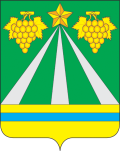 АДМИНИСТРАЦИЯ МУНИЦИПАЛЬНОГО ОБРАЗОВАНИЯКРЫМСКИЙ РАЙОНПОСТАНОВЛЕНИЕот 19.03.2021                                                                                                                               № 556город КрымскО внесении изменений в постановление администрации муниципального образования Крымский район от 24 апреля 2020 года № 841 «Об утверждении административного регламента предоставлениямуниципальной услуги «Утверждение документации по планировке территории (проектов планировки и проектов межевания)»В целях приведения в соответствие с требованиями законодательства Российской Федерации, п о с т а н о в л я ю:1. Внести в постановление администрации муниципального образования Крымский район от 24 апреля 2020 года № 841 «Об утверждении административного регламента предоставления муниципальной услуги «Утверждение документации по планировке территории (проектов планировки и проектов межевания)» изменения, изложив приложение «Административный регламент предоставления муниципальной услуги «Утверждение документации по планировке территории (проектов планировки и проектов межевания)».2. Отделу по взаимодействию со СМИ администрации муниципального образования Крымский район (Безовчук) обнародовать настоящее постановление путем размещения на официальном сайте администрации муниципального образования Крымский район www.krymsk-region.ru, зарегистрированном в качестве средства массовой информации.3. Постановление вступает в силу со дня обнародования.Первый заместитель главы муниципального образования Крымский район                                                                  В.Н.Черник